Il/la sottoscritto/a______________________________________________________, genitore dell’alunno/a______________________________________, frequentante la classe______ dell’I.I.S. “G. D’Alessandro” sede centrale di Bagheria” nell’ a.s. 2021/22AUTORIZZAil/la propri__ figli__  a partecipare all’uscita didattica giorno 19 Ottobre 2021,  dalle ore 9:00 alle ore 11:00. presso Il Museo Dell’Acciuga di Aspra, a proseguo del progetto dal titolo “Ecomuseo dalle Valli al Mare 2021 Bagheria, lì________________FIRMA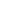 